SUPPORTING INFORMATIONMicrowave-assisted synthesis of lanthanide coordination polymers with 2-bromobenzoic acid as ligand from hexa-lanthanide molecular precursors.Haiyun Yaoa,b, Guillaume Calveza,*, Carole Daiguebonnea,*, Yan Suffrena, Kevin Bernota and Olivier GuillouaaUniv Rennes, INSA Rennes, CNRS UMR 6226 "Institut des Sciences Chimiques de Rennes", F-35708 Rennes, France.bPresent address: School of Opto-electronic Engineering, Zaozhuang University, Zaozhuang 277160, China.* To whom correspondence should be addressed.Figure S1. Experimental X-ray powder diffraction pattern of [Tb(2-bb)3]∞ (top) and calculated from the crystal structure X-ray powder diffraction diagram of [Dy(2-bb)3]∞ (bottom).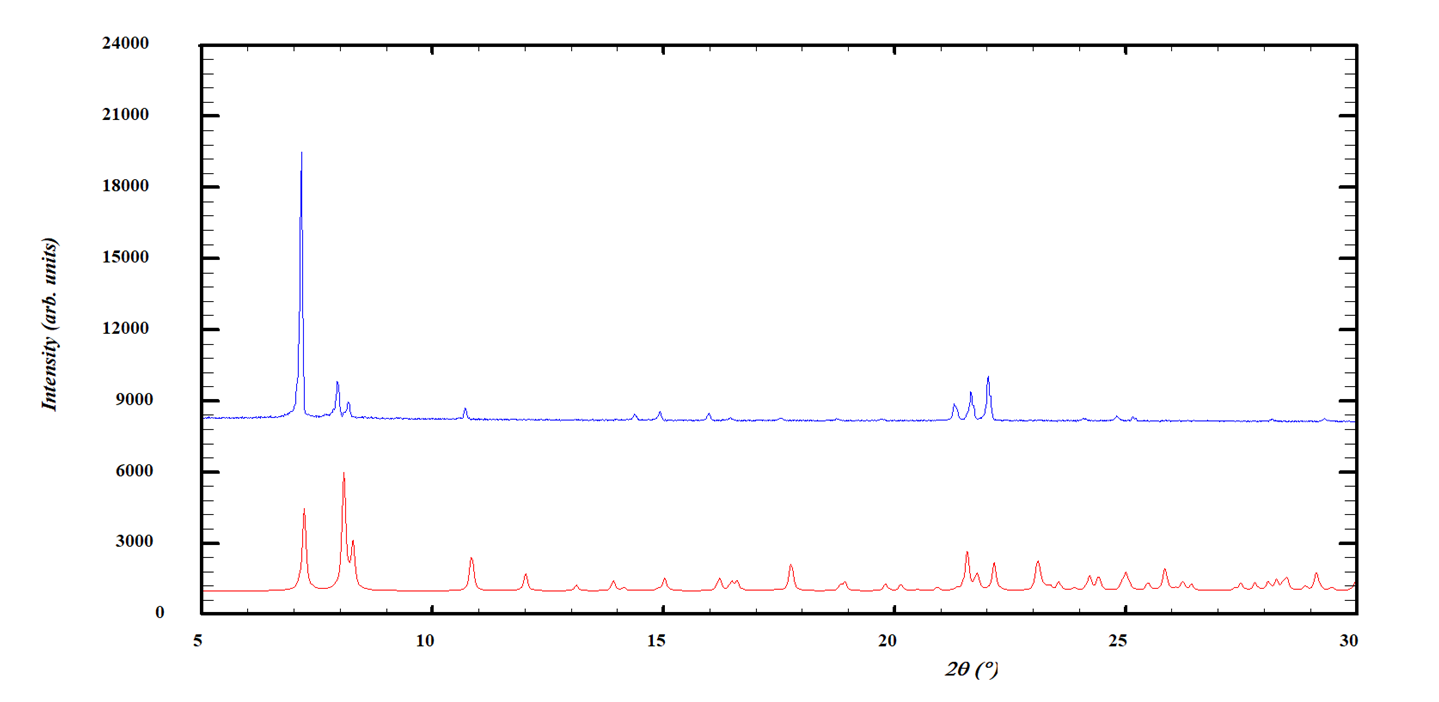 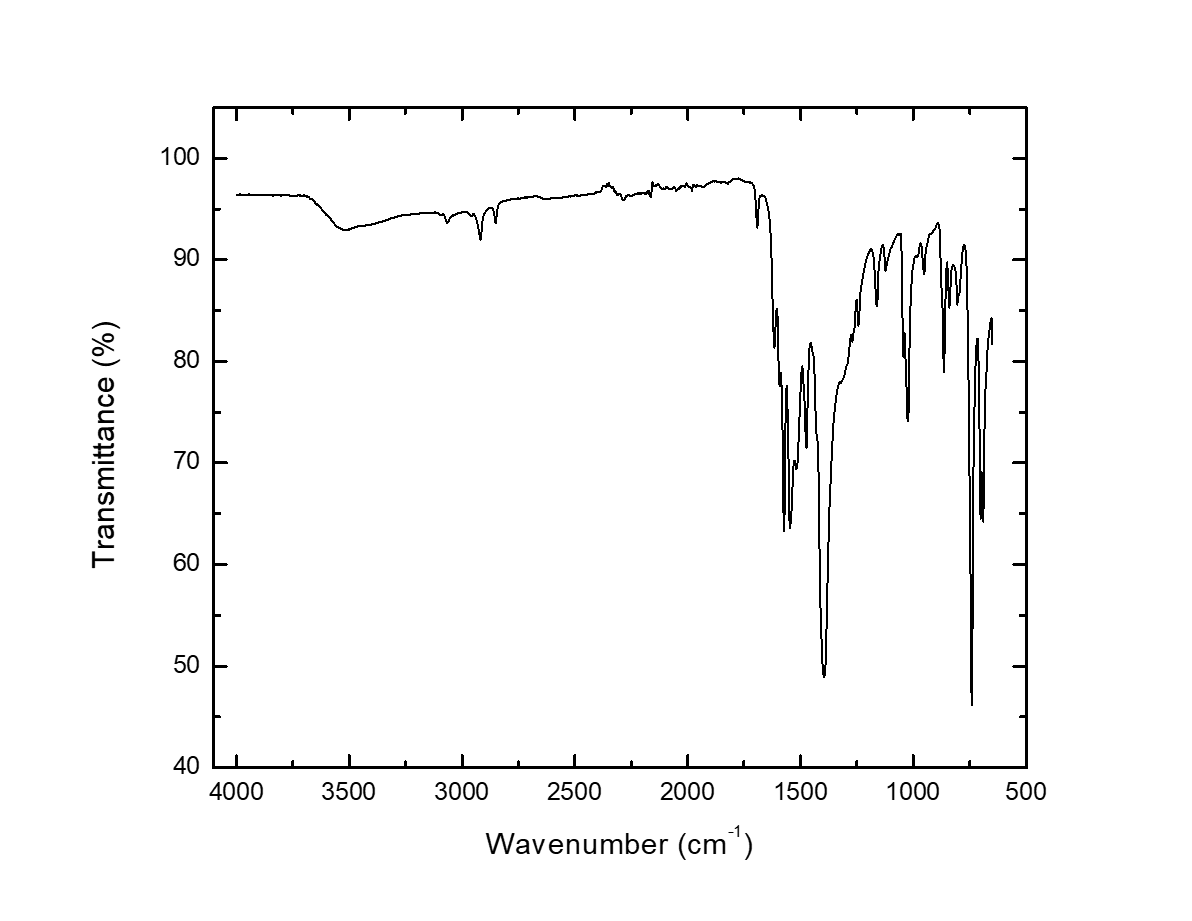 Figure S2. IR spectrum of [Tb(2-bb)3]∞.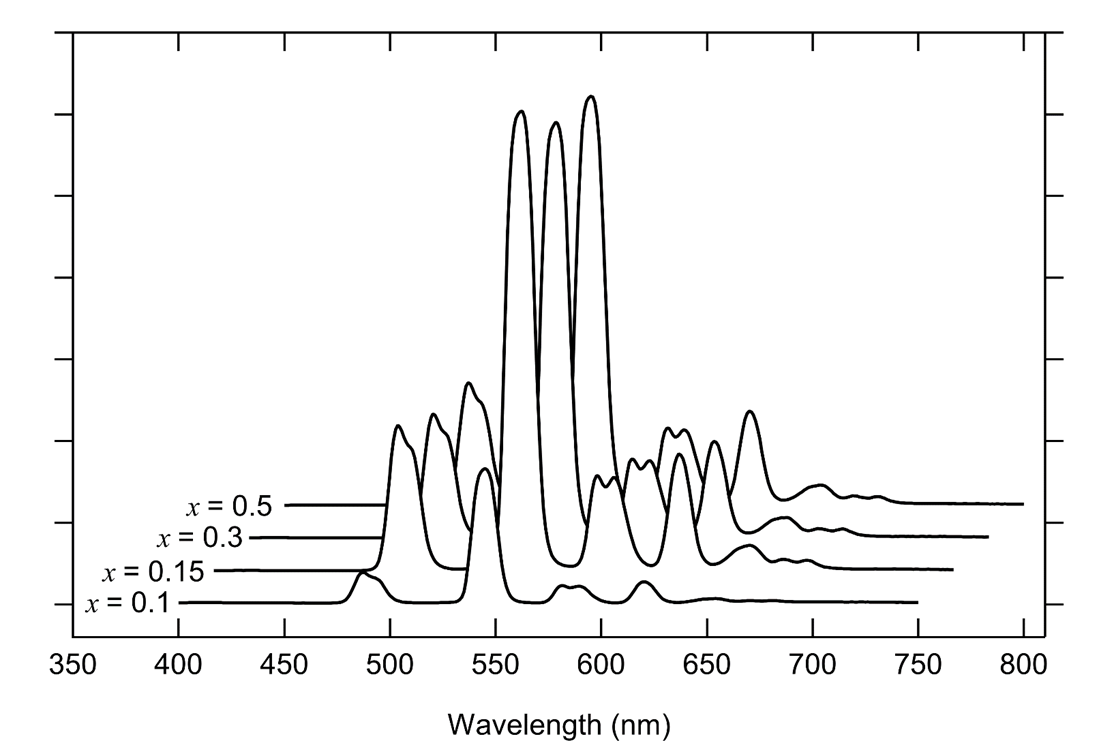 Figure S3. Room temperature solid state emission spectra of [YxTb1-x(2-bb)3]∞ with 0.1 ≤ x ≤ 0.5 (exc = 295 nm).Table S1. Metallic relative contents in [YxTb1-x(2-bb)3]∞ and [EuxTb1-x(2-bb)3]∞ with 0.1 ≤ x ≤ 0.5.Table S1. Metallic relative contents in [YxTb1-x(2-bb)3]∞ and [EuxTb1-x(2-bb)3]∞ with 0.1 ≤ x ≤ 0.5.Table S1. Metallic relative contents in [YxTb1-x(2-bb)3]∞ and [EuxTb1-x(2-bb)3]∞ with 0.1 ≤ x ≤ 0.5.[YxTb1-x(2-bb)3]∞xY3+ (%)Tb3+ (%)0.19(2)91(2)0.1516(2)84(2)0.328(2)72(2)0.556(2)44(2)[EuxTb1-x(2-bb)3]∞xEu3+ (%)Tb3+ (%)0.18(2)92(2)0.1512(2)88(2)0.328(2)72(2)0.548(2)52(2)